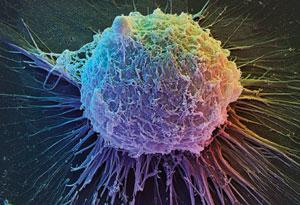 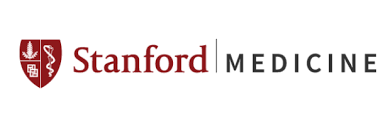 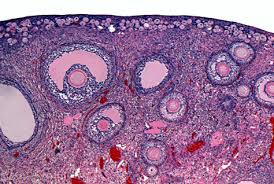 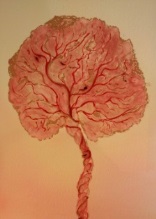 Department of Obstetrics & Gynecology Basic Science Research                Fall 2016 HAPPY HOUR          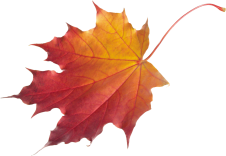 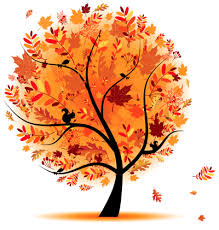 Friday, September 30th 4:00 PM – SeminarDr. Virginia D. Winn, will present:Pregnancy, Placenta and PreeclampsiaOverview of the Winn labLorry Lokey Stem Cell BuildingConference Room G11614:30 PM –Potluck In the adjoining courtyard~ Drinks will be provided. Please bring a favorite food to share.Hope to see you there!!